SaksfremleggGF 19. juni 2021 Utkast til nye grunnregler
Kort fremstilling Hovedstyret legger med dette frem til drøfting utkast til nye grunnregler for Sjømannskirken. Arbeidet med grunnreglene har hovedstyret arbeidet med siden generalforsamlingen (GF) i 2018. Det er verd å merke seg at hovedstyret ikke legger dette frem som en beslutningssak for generalforsamlingen, men i tråd med grunnregelene, kun legger det frem for GF til drøfting med sikte på vedtak på neste GF om to år. Hovedstyret vil arbeide videre med utkastet basert på de innspillene som kommer under drøftingen, med tanke på å legge frem en sak for endelig vedtak på generalforsamlingen i 2023. Hovedstyrets forslag til vedtak:Generalforsamlingen drøftet utkastet til grunnregler og GF ber hovedstyret ta med seg momentene og innspillene fra drøftingen i det videre arbeidet. Utfyllende saksinformasjonHovedstyret er av den oppfatning at grunnreglene trenger en grunnleggende revisjon. Enkelte bestemmelser i grunnreglene ble til på bakgrunn av forutsetninger som ikke lengre finnes og dels er det ønskelig å tilpasse organiseringen dagens situasjon og utfordringer. I en tid der forutsetningene endrer seg raskere, anses det som formålstjenlig å ha en noe mer fleksibel og mulig dynamisk organisering. Et hovedsiktemål med revisjon av grunnreglene er derfor å sette organisasjonen i best mulig stand til å virkeliggjøre sitt formål. Dette aktualiserer hva som er hensiktsmessig ansvarsfordeling mellom generalforsamling, hovedstyret og generalsekretær/administrasjon. En særlig utfordring ligger i å organisere Sjømannskirkens arbeid i utlandet på en hensiktsmessig måte. Her vil det ofte være store lokale variasjoner med hensyn til antall personer som slutter opp om Sjømannskirkens arbeid og graden av kontinuitet. Utkastet forsøker å fremheve de positive mulighetene som ligger i kirkerådenes arbeid, jf. utkastets pkt 10.3.2 som bygger på tilsvarende formulering for norske menighetsråd.På Generalforsamlingen i 2018 kom det opp spørsmål om hvorvidt det skal stilles krav om at bare medlemmer i Sjømannskirken kan velges til hovedstyret. Dette vil være et tema som kan drøftes i forbindelse med utkastet som nå fremlegges.Covid-19 pandemien har aktualisert spørsmålet om gjennomføring av generalforsamlinger uten fysiske møter. De endringer som ble vedtatt av generalforsamlingen i desember 2020 er innarbeidet i utkastet.I tillegg til noen innholdsmessige endringer, har hovedstyret ønsket å redigere paragrafene slik at de får en logisk oppbygging. Det anbefales derfor å ha både nåværende grunnregler og forslaget til nye grunnregler tilgjengelig slik at man kan sammenligne dem. Til de enkelte punktene vil hovedstyret kommentere følgende:  Navn: Innledningen «Navn og historie» foreslås fjernet fra grunnreglene. Det anses ikke som ønskelig å ha en historisk oversikt over navneutviklingen av organisasjonen i grunnreglene. Nytt punkt 1 omhandler navn, karakter og adresse. Hovedstyret ønsker ikke å endre navn, benevnelsen «frivillig organisasjon» opprettholdes og begrepet «Frivillig medlemskap» tilføyes. Det er vanlig i grunnregler å angi forretningsadresse for organisasjonen og hovedstyret foreslår også det.Formål: I nytt punkt 2 «Formål», foreslås det å endre formuleringen på den første setningen. I tillegg til å være kortere, anses den foreslåtte formuleringen å være mer presis og mer i samsvar med dagens virkelighet. Forslag til den første setningen er «Sjømannskirkens formål er å være kirke i verdens hverdag blant norske i utlandet, på havet og norsk kontinentalsokkel». Basis: Basis for Sjømannskirkens arbeid i nytt punkt 2, endres til «Sjømannskirkens arbeid er basert på Bibelen og Den norske kirkes læregrunnlag». Man vil også se at hovedstyret vil opprettholde formuleringen om Sjømannskirkens økumeniske ansvar. Medlemskap: Nytt punkt 3 omhandler medlemskap og det foreslås følgende: «Personer som har fylt 18 år og som kan identifisere seg med foreningens formål kan tegne medlemskap i Sjømannskirken». Dette er i hovedsak den samme formuleringen som tidligere, men er noe forenklet. Generalforsamling: Nytt punkt 4 omhandler generalforsamlingens sammensetning og funksjon. Sammensetningen er ikke endret. Når det gjelder det fremlagte forslaget om saker som skal opp på generalforsamlingen, anfører hovedstyret følgende:Behandling av regnskap: Formuleringen om generalforsamlingens behandling av regnskap opprettholdes som i gjeldende grunnregler. Valg av dirigentskap: Formuleringen om valg av dirigentskap under generalforsamlingen er tatt ut ettersom dette hører med til forretningsorden som generalforsamlingen vedtar. Vedtak om fast virksomhet: Det foreslås å flytte denne myndigheten til hovedstyret. Dette paragrafen ble til i en tid da arbeidet kun ble drevet på sjømannskirker i havnebyer og da det gikk lenge mellom etablering/nedleggelse av en sjømannskirke. I dag drives arbeidet ut fra sjømannskirkene i tjenesteområder og dessuten i form av mobile enheter. Det anses som ønskelig å kunne gjøre vedtak i slike saker mellom generalforsamlingene og ikke bare hvert annet år. Hovedstyret (HS): Nytt punkt 6 redegjør for hovedstyrets sammensetning og oppgaver: Det foreslås ikke endringer i hovedstyrets sammensetning, men det kom opp spørsmål på generalforsamlingen i 2018 om det skal stilles krav til medlemskap for å sitte i hovedstyret. Når det gjelder hovedstyrets oppgaver, foreslås det å benytte noe mer overordnede formuleringer, samt følgende realitetsendringer:Ansettelser og oppsigelser: Ifølge gjeldende grunnregler skal HS vedta alle ansettelser og eventuelle oppsigelser. Dette anses ikke som hensiktsmessig og ansvaret for dette er allerede delegert til generalsekretær. Hovedstyret skal kun ansette generalsekretær slik det er vanlig i de fleste organisasjoner.Opphør av tillitsverv. Hovedstyret ber generalforsamlingen vurdere å fjerne dette som en del av grunnreglene da denne paragrafen ikke har vært i bruk og fordi myndigheten til å frata tillitsverv av prinsipielle grunner bør ligge til de(n) som har valgt/oppnevnt en person til tillitsvervet. Dersom dette punktet fortsatt skal stå, bør det tydeliggjøres hvem som har myndigheten, grunnlaget for dette og hvordan noen kan klage på avgjørelsen.Saker til generalforsamlingen: Ny formulering legger opp til at hovedstyret ikke kan blokkere for saker som ønskes tatt opp på GF. Det innebærer at alle saker som blir foreslått må behandles under generalforsamlingen.Daglig leder: I nåværende §10.2 er overskriften «Daglig leder (sjømannsprest)». Hovedstyret foreslår å sløyfe parentesen da det ikke bare er prester som er daglige ledere.Kirkeråd ved sjømannskirkene: Kirkerådenes sammensetning er ikke endret. Merk at det ikke er angitt hvem som har stemmerett på årsmøtene og at det ikke er angitt hvordan et kirkeråd skal oppnevnes dersom det ikke kan avholdes årsmøte. Setningen om at daglig leder etter vedtak i hovedstyret unntaksvis kan oppnevne kirkerådet, er tatt ut. Når det gjelder kirkerådenes funksjon foreslås det følgende endringer:Formål: Punktet i innledningen om formål er utformet mer generelt og kirkerådets funksjon som rådgivende organ er nedtonet: «Kirkerådet skal ha sin oppmerksomhet henvendt på alt som kan gjøres for å realisere Sjømannskirkens formål ved den lokale sjømannskirken».Opptakelse av gjeld: Det foreslås en innskjerpelse ved at kirkerådene ikke har anledning til opptakelse av gjeld. Ansettelse av daglig ledere: Kirkerådene skal så langt som mulig avgi uttalelse om de aktuelle søkerne.Annen organisasjonsform ved sjømannskirkene: Punktet er likevel forenklet ved å henvise til punktet om kirkerådene. Eneste realitetsendring i dette punktet er at godkjennelse av stiftelsesdokumentet må godkjennes av hovedstyret. BakgrunnHovedstyret har siden 2018 arbeidet med en revisjon av grunnreglene.Prosess videre --- slutt på innstilling ---Hovedstyret arbeider videre med momentene som kommer frem i diskusjonen på generalforsamlingen og legger frem forslag til nye grunnregler for generalforsamlingen i 2023.VedleggUtkast til nye grunnreglerSaksbehandler:Jeffrey Huseby 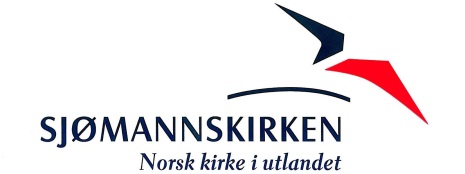 Behandlende organMøtedatoGeneralforsamling 202119.06.21